NAVODILO ZA DELOKaj potrebuješ:bel list, najboljši je risalni list. Če ga nimaš, riši na navaden bel list.skodelico črne kavečopič ali vatirano palčko za ušesa ali gobico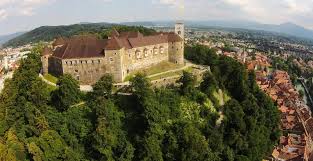 Naslikal boš ljubljanski grad, lahko to sliko, lahko si na spletu izbereš drugo. (Sliko povečaj, da boš lažje risal/a.)Najprej naredi skico s svinčnikom.Ko si s skico zadovoljen, črte prevleči z rjavim flomastrom (če nimaš rjavega flomastra, lahko uporabiš rjavo barvico ali črn flomaster). Skuhaj skodelico črne kave – kar brez sladkorja. In začneš barvati. Da boš dobil več odtenkov, kavi prilivaj vodo. Če slučajno doma nimaš čopiča, lahko delaš z vatirano palčko za ušesa ali z gobico. Lahko pa poiščeš še sam /a drug način.Tukaj si oglej primer, da boš videl, kako  naj bi izgledalo: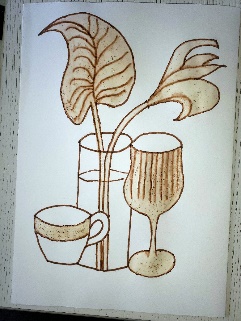 Izdelek fotografiraj in mi ga pošlji.